ATATÜRK ÜNİVERSİTESİ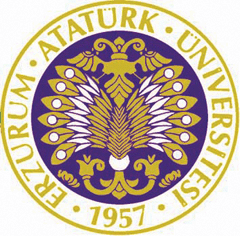 İktisadi ve İdari Bilimler Fakültesi Dekanlık Makamına7. Yıl Sonu Ek Sınav Başvuru Dilekçesi...........-.......... öğretim yılı	yarı yılı sonu itibarı ile öğrencilikte 7. yılımı tamamladım. Aşağıda belirttiğimderslerden 7 yılsonu ek sınav hakkından yararlanmak istiyorum.Gereğinin yapılmasını arz ederim.İmza: Tarih:KİMLİK BİLGİLERİ (Tüm alanları doldurunuz)KİMLİK BİLGİLERİ (Tüm alanları doldurunuz)Adı ve SoyadıÖğrenci NoBölümüSınıfıAdrese-postaTelefonSINAV HAKKI KULLANMAK İSTEDİĞİM DERSLERSINAV HAKKI KULLANMAK İSTEDİĞİM DERSLERSINAV HAKKI KULLANMAK İSTEDİĞİM DERSLERSINAV HAKKI KULLANMAK İSTEDİĞİM DERSLERSINAV HAKKI KULLANMAK İSTEDİĞİM DERSLERSINAV HAKKI KULLANMAK İSTEDİĞİM DERSLERSINAV HAKKI KULLANMAK İSTEDİĞİM DERSLERSINAV HAKKI KULLANMAK İSTEDİĞİM DERSLERKODUADIBU DERS İÇİN DAHA ÖNCEBU DERS İÇİN DAHA ÖNCEDANIŞMAN TARAFINDAN DOLDURULACAKTIRDANIŞMAN TARAFINDAN DOLDURULACAKTIRÖĞRENCİ İŞLERİ TARAFINDAN DOLDURULACAKTIRÖĞRENCİ İŞLERİ TARAFINDAN DOLDURULACAKTIRKODUADIDEVAM ALDIMDEVAM ALMADIMDANIŞMAN TARAFINDAN DOLDURULACAKTIRDANIŞMAN TARAFINDAN DOLDURULACAKTIRÖĞRENCİ İŞLERİ TARAFINDAN DOLDURULACAKTIRÖĞRENCİ İŞLERİ TARAFINDAN DOLDURULACAKTIRKODUADIDEVAM ALDIMDEVAM ALMADIMUYGUNUYGUN DEĞİL XUYGUNUYGUN DEĞİL X